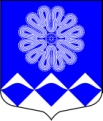 МУНИЦИПАЛЬНОЕ УЧРЕЖДЕНИЕ«СОВЕТ ДЕПУТАТОВМУНИЦИПАЛЬНОГО ОБРАЗОВАНИЯПЧЕВСКОЕ СЕЛЬСКОЕ ПОСЕЛЕНИЕ»КИРИШСКОГО МУНИЦИПАЛЬНОГО РАЙОНА ЛЕНИНГРАДСКОЙ ОБЛАСТИРЕШЕНИЕот  18 мая 2017 года                                                                                 №  30/168Заслушав информацию Друзькова А.И. – начальника котельной д. Пчева, Перелешиной Т.Ю. – директора МП «Пчевский ККП», об итогах работы жилищно-коммунального хозяйства в отопительный период 2016-2017 г.г. и задачах по подготовке к отопительному периоду 2017-2018 г.г., совет депутатов муниципального образования Пчевское сельское поселение Киришского муниципального района Ленинградской области РЕШИЛ:	1. Информацию, об итогах работы жилищно-коммунального хозяйства в отопительный период 2016-2017 г.г. и задачах по подготовке к отопительному периоду 2017-2018 г.г., принять к сведению.Глава муниципального образованияПчевское сельское поселение                                                       Е.М. ПлатоновРазослано: в дело – 3, Левашов Д.Н.Об итогах работы жилищно-коммунального хозяйства в отопительный период 2016-2017 г.г. и задачах по подготовке к отопительному периоду 2017-2018 г.г.